SECTION 3 BUSINESS APPLICATIONCompleted applications should be submitted to: [Grantee or Subrecipient Name]Attn: Section 3 Program [Grantee or Subrecipient Address][City, State ZIP]If you have any questions on the application process Please contact the Section 3 Program[Phone number and email]Section 3 Business Application Checklist:Complete Section 3 Business ApplicationOrganizational InformationArticles of Incorporation or Organization (as applicable to business type)Assumed Business Name CertificateCertificate of Good Standing or Active status (as applicable to business type)Partnership Agreement (if applicable)Organizational Chart with Job Titles and DutiesEvidence of Business LicenseOther Applicable DocumentationQualifying Section 3 Criteria (Check applicable qualifying criteria below and include all requested supporting documentation)51% or more owned by low- or very low-income individual;51% or more owned by a resident of public housing; or75% of all hours worked over the prior three months worked by Section 3 workersOther Pertinent InformationInsurance CertificatesCurrent Financial StatementStatement of Ability to Comply with Public PolicyList of all contracts for the past two yearsW-9 (see last page of this application)Name of Business 	Physical Address  	City, State, Zip  	Mailing Address, if different 	City, State, ZIP 	Owner’s Name (Please include a copy of State ID or Driver’s License) 	Telephone Number, including area code 	Email 	Date Company was established  	ORGANIZATIONAL INFORMATIONAll questions must be answered and the data given must be clear and comprehensive. If necessary, questions may be answered on separate attached sheet(s).The company is a:	□ Sole Proprietorship	□ Partnership	□ Joint VentureCorporation (please enclose a copy of corporation papers and corporate seal)Limited Liability Company (LLC)General type of work performed by your Company (i.e. general contracting, HVAC, etc):Are you minority owned (MBE)? Yes □ No □	Woman owned (WBE)? Yes □ No □(Optional – For reporting purposes only)Is this business licensed to operate in the certifying locality? Yes □ No □ (Enclose a copy if yes)Please check and attach the following Business Entity documents, as applicable:Copy of Articles of Incorporation	Assumed Business Name Certificate Certificate of Good Standing	Partnership Agreement Organization Chart with titles & duties	Other DocumentationThe Applicant must have at least the following insurance coverage for Section 3 contract work:Commercial General Liability on an occurrence form for:Bodily injury, andProperty damage liabilityGeneral Contractor limits of $2,000,000 combined single limit each occurrence covering the Project specifically, and umbrella excess liability of $5,000,000Subcontractor limits will be $1,000,000 combined single limit occurrence, and $2,000,000 umbrella excess liabilityWorker’s Compensation:Statutory limits required by State LawEmployer’s Liability: $100,000Comprehensive Automobile LiabilityBodily Injury:	$1,000,000 Each Person$1,000,000 Each OccurrenceProperty Damage: $1,000,000 Each OccurrenceA copy of above insurance certificates must accompany this application. Coverage shall be maintained for the life of each contract or subcontract. Lapse of coverage may result in termination of contract and/or termination of approval to participate by the certifying entity.The Applicant must have a satisfactory record of past work. Applicants with limited or no pastperformance will be accepted on a “probation” basis, and will not be awarded more than one contractat a time.Please provide evidence of ability to perform successfully under the terms and conditions of other contracts:Current Financial StatementStatement of Ability to Comply with Public PolicyList of all contracts for the past two (2) years	 QUALIFYING SECTION 3 CRITERIAThe Applicant must satisfy at least one of the following minimum requirements to be qualified as a Section 3 Business Concern. Please check the appropriate box(es):At least 75% of all hours worked over the prior three-month period worked by Section 3 workers (attach supporting documentation)51% or more owned by low- or very low-income individuals as determined by current HUD income limits for the area where the individual resides (https://www.huduser.gov/portal/datasets/il.html)   51% or more owned by residents of public housing Please sign the statement below certifying accuracy and authorizing the release of information to the certifying entity for the purpose of verifying your references. We have the right to request any additional information to validate information presented.I certify that my answers are true and complete to the best of my knowledge. I hereby authorize the release of information to the certifying entity for the purpose of verifying my references.Signature	DateFIELDS OF INTEREST AND EXPERIENCEPlease indicate the areas of interest and the length of experience within each capacity:What size of jobs in the areas indicated above are preferred?Please list the suppliers with whom you do business (include the name, address and phone number):Please list the Subcontractors with whom you regularly do business, if any, and indicate if they are Section 3 qualified*.*Section 3 qualified businesses receive preference on federally funded projectsOTHER PERTINENT INFORMATIONHave you ever been convicted of violating Federal, State or Local Law in the course of discharging yourduties as a contractor? YES 	 If yes, please explain:NO  	Have you ever been disbarred from participating as a contractor in any Federal, State or Local Housing program? YES	NO  	If yes, please explain:Are you a licensed lead-based paint abatement contractor? YES		NO  	If yes, please provide a copy of all worker supervisor and contractor licenses.Please complete and return the attached W-9 form (found on the last page of this application) along with this application.REFERENCESCERTIFICATIONI certify that all of the above information is correct and true to the best of my knowledge, under the penalty of law. I understand that this information will be used to determine my eligibility for the [Grantee or Subrecipient Name] Section 3 Program, which utilizes funds from the U.S. Department of Housing and Urban Development. The participating agencies do not discriminate against any person because of race, color, religion, sex, handicap, family status, or national origin. I understand that this application may be rejected if I withhold information requested or provide falsified information.I understand that a Section 3 Business Concern certification is not an offer of employment. By signing this document I give the certifying entity permission to place my contact information on a list to be shared with businesses and community partners when they are hiring for Section 3 covered projects in the area. If awarded a HUD-funded contract, I agree to comply with all federal and local reporting requirements.*Printed Name:	*Title:  	*Authorized Signature: _		Date:  	*CORPORATE OFFICER OR PERSON AUTHORIZED TO SIGN BIDS AND CONTRACTS ON BEHALF OF THE COMPANY.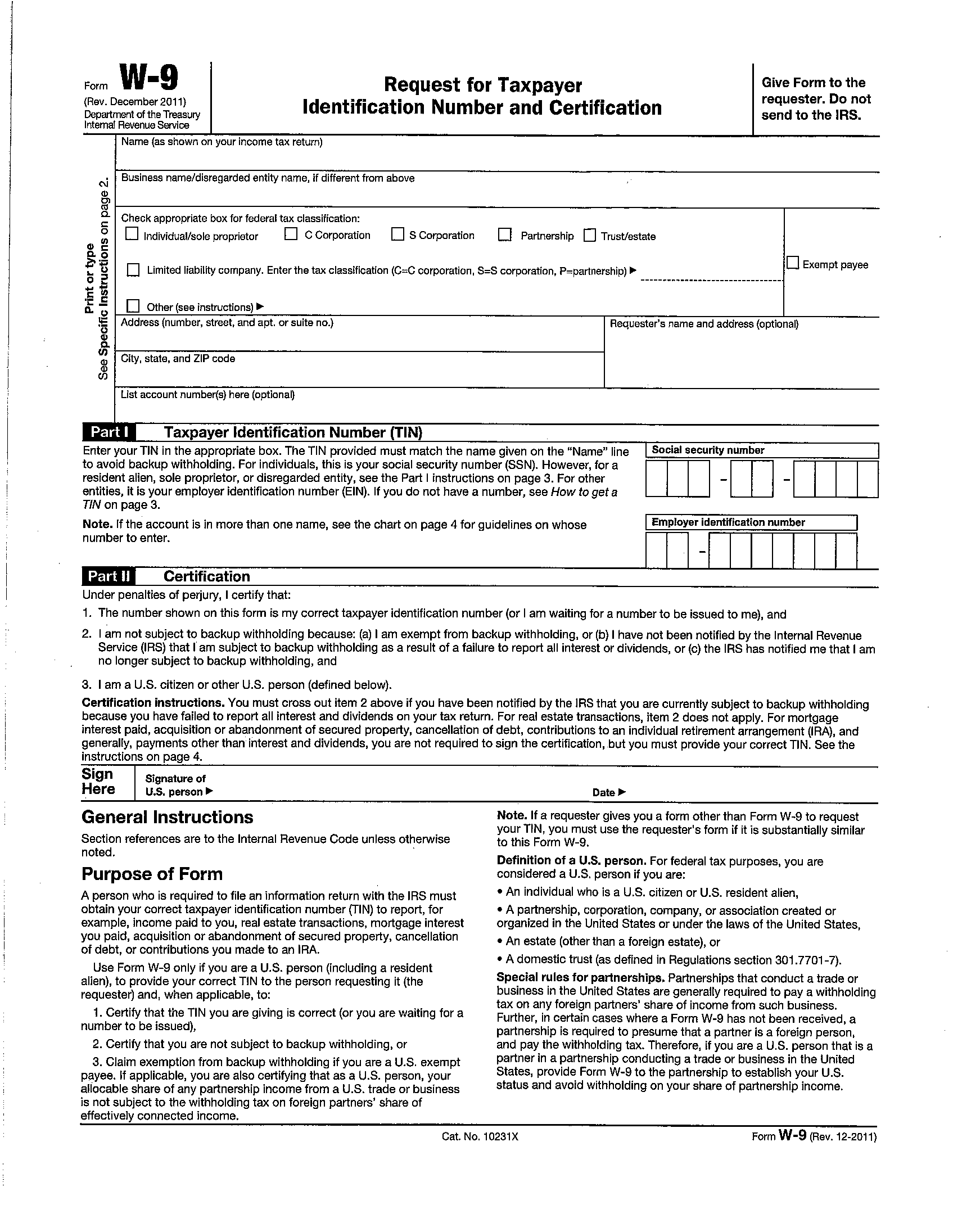 12NAME & ADDRESS OF OWNER(S)TITLE% OWNERADJUSTED GROSS INCOME(Attach current proof of income)NAME & ADDRESS OF OWNER(S)TITLE% OWNERPUBLIC HOUSING RESIDENT(Attach current public housing lease)Construction-RelatedServicesInterestLength ofExperienceNon-Construction/Post-Construction ServicesInterestLength ofExperienceArchitectureAppraisal ServicesBricklayingArcheologyCarpentryBuilding Inspection ServicesCement/MasonryBuilding MaintenanceDemolitionCateringDrywallComputers/ITElectricalCourier ServicesElevator ConstructionEngineeringEngineeringJanitorialEnvironmental ServicesLandscapingFencingLegal ServicesFlooring InstallationManagement ConsultingHeatingMarketing/PhotographyInsulation/SidingPrintingIron WorksReal Estate ServicesLandscapingSecurityMachine OperationSurveying ServicesPaintingTransportationPlasteringOther:PlumbingOther:RoofingOther:Other:Other:A. Carpentry:Y/NB. Electrical:Y/NC. Plumbing:Y/ND. Roofing:Y/NE. Masonry:Y/NF.	Mechanical:Y/NG. Painting:Y/NH. Other:Y/NI.	Other:Y/NJ.	Other:Y/NNameAddressPhone numberYears AssociatedBanksBanksBanksBanksTradesTradesTradesTradesSubcontractorsSubcontractorsSubcontractorsSubcontractors